2020年度四川省阿坝州社会科学界联合会部门决算保密审查情况：已审查，内容审定部门主要负责人审签情况：已审签，同意对外公开目录公开时间：2021年 9月25 日第一部分 部门概况	4一、基本职能及主要工作	4（一）主要职能。	4（二）2020年重点工作完成情况。	4二、机构设置	41.	***	42.	***	43.	***	4第二部分 2020年度部门决算情况说明	5一、	收入支出决算总体情况说明	5二、	收入决算情况说明	5三、	支出决算情况说明	5四、财政拨款收入支出决算总体情况说明	6五、一般公共预算财政拨款支出决算情况说明	6（一）一般公共预算财政拨款支出决算总体情况	6（二）一般公共预算财政拨款支出决算结构情况	7（三）一般公共预算财政拨款支出决算具体情况	7六、一般公共预算财政拨款基本支出决算情况说明	8七、“三公”经费财政拨款支出决算情况说明	9（一）“三公”经费财政拨款支出决算总体情况说明	9（二）“三公”经费财政拨款支出决算具体情况说明	9八、政府性基金预算支出决算情况说明	11九、 国有资本经营预算支出决算情况说明	11十、其他重要事项的情况说明	11（一）机关运行经费支出情况	11（二）政府采购支出情况	11（三）国有资产占有使用情况	11（四）预算绩效管理情况。	12第三部分 名词解释	16第四部分 附件	19附件1	19XX部门2020年部门整体支出绩效评价报告	19附件2	20XXX项目2020年绩效评价报告	20第五部分 附表	24一、收入支出决算总表	24二、收入决算表	24三、支出决算表	24四、财政拨款收入支出决算总表	24五、财政拨款支出决算明细表	24六、一般公共预算财政拨款支出决算表	24七、一般公共预算财政拨款支出决算明细表	24八、一般公共预算财政拨款基本支出决算表	24九、一般公共预算财政拨款项目支出决算表	24十、一般公共预算财政拨款“三公”经费支出决算表	24十一、政府性基金预算财政拨款收入支出决算表	24十二、政府性基金预算财政拨款“三公”经费支出决算表	24十三、国有资本经营预算财政拨款支出决算表	24十四、国有资本经营预算财政拨款支出决算表	24第一部分 部门概况一、基本职能及主要工作（一）主要职能。1.负责全州社会科学研究的近期规划和长远规划，拟定全州社会科学研究课题，并组织实施；2.负责全州社科界承担四川省社会科学规划、基金课题的申报工作，并组织实施；3.组织和推动学术研究，促进和开展学术交流，承担部分社会科学著作出版的资助、协调工作；4.组织开展社会科学优秀科研成果的评奖活动，协调部分获奖成果的出版、宣传、推广工作；5.编制全州社会科学普及规划，组织普及马克思主义基本理论和社会科学知识，开展社会科学培训、咨询服务工作；6.负责全州社会科学咨询业的行业管理工作；7.促进社会科学学术团体之间、理论工作部门与实际工作部门之间、社会科学界与自然科学界之间的联系和协作；8.负责新申报的州级社会科学类学会、协会、研究会的资格审查，指导和协调所属各个学会、协会、研究会的工作；9.联络和指导县区社科联的业务工作；10.协调做好社会科学界知识分子工作和推荐有突出贡献的社会科学专家、社会科学学术带头人及后备人选的工作；11.贯彻党的方针政策和国家的法律法规，向党和政府反映社会科学界的意见和要求，关心并维护社会科学工作者及其团体的合法权益等。（二）2020年重点工作完成情况。1.强化思想引领，抓实理论武装，确保上级决策部署落实。一是进一步加强干部职工的思想教育，推进“不忘初心、牢记使命”主题教育活动常态化开展，结合党组中心组学习、“三会一课”、廉政教育等抓实干部职工学习教育常态化，及时组织干部职工传达学习中央、省委、州委重大会议精神，深入学习习近平总书记关于哲学社会科学的重要论述，《习近平治国理政第三卷》，经常性开展法律法规、党纪党规和业务知识的集中学习，持续提升干部职工理论水平和业务素养。二是抓实上级决策部署的落实落地。准确把握中央、省委、州委重大政策及重要决策的精神实质，深入实施上级的各项决策部署，结合社科工作实际制定《学习贯彻<州委常委会2020年工作要点>实施意见》、《关于省委第六巡视组巡视阿坝州反馈意见整改及州社科联巡察整改长期坚持事项工作方案》、《贯彻落实清华书记来州调研重要指示精神责任分工工作方案》等贯彻实施文件，切实把工作开展到落实层面，取得实效。三是切实履行职责，强化意识形态工作责任落实。发挥好社科联的意识形态主阵地作用，加强政治把关和导向管理，引导社科工作者讲政治、顾大局，确保社科研究保持正确的方向，真正做到对意识形态问题“守土有责、守土负责、守土尽责”。在社科研究、社团管理、社科普及、学术研讨和社科期刊等方面，实行承诺制、评审制、审核制、否决制，严把政治导向和学术导向关。对2019年度结项课题中意识形态审核不过关的2项成果，行使“一票否决”，不予结项；对15期社科类期刊316篇稿件，进行意识形态审核。四是扎实开展宣传阐释，把党的声音传到基层。围绕森林防火、维护稳定等州委重点工作任务，派班子成员深入到联系村开展《中华人民共和国森林法》《森林防火条例》《社会治安法》等法律法规和理论政策宣讲4场次，按照州委要求和牵头单位统一组织安排，派出骨干人员到阿坝县蹲点开展森林草原防灭火专项整治督查指导工作。2.拓展研究领域，提升研究质量，学术研究更加活跃。坚持以“藏羌历史文化研究、基础理论研究和应用对策研究”为重点，推动社科研究蓬勃发展。一是全面完成2019年度州社科资金项目课题结项工作。经专家评审鉴定、意识形态部门审核、公示，州社科联党组研究，87项课题予以结项（其中5项优秀、82项合格）。本次结项成果，从成果类型看，有著作类11项、研究报告及论文类76项；从研究领域看，有历史文化类20项，应用对策类67项。本次结项课题成果涉及领域广，内容丰富，针对性强，对于推动相关领域工作发展具有一定参考价值。二是有序开展2020年度课题申报、立项工作。及时发布《2020年度课题指南》，受理有效申报160项，经资格审查、专家组评审、复核、网上公示等程序，州社科联党组研究，确定立项实施94项课题，其中一般项目58项、青年项目34项、基地项目2项。从立项情况来看，今年研究领域更加广泛，围绕经济、社会、文化、教育等多个领域展开广泛研究，拓宽了社会科学课题研究的领域；课题研究项目站位更高，更加注重实用性和应用性的研究，侧重于社会治理、乡村振兴、产业发展、生态建设、疫情防控等热点问题。与往年对比，今年阿坝州社科资金项目课题申报数量创历年之最，州社科课题示范引导作用效果显著、学术研究氛围浓厚、研究能力逐年增强。三是讲好“阿坝故事”，持续推进“阿坝史话系列丛书”编创。出版《小金县史话》《黑水史话》《九寨沟史话》三部史话丛书；《红原史话》通过结项鉴定；《马尔康史话》《若尔盖史话》等正加紧编撰。四是多渠道推介成果，研究影响不断扩大。努力推动“成果专报+刊物发表+成果汇编+媒体宣传”的组合式成果转化，以《成果专报》、《成果选编》的形式向州委、州政府及有关职能部门呈报、推送具有参考价值的研究成果，在《阿坝论坛》期刊、“阿坝社科网站”刊登优秀成果，鼓励研究人员通过各种媒介公开发表出版研究成果。年内，《明经世文 川西北史料选编》、《涪源史话》、《羌族姓氏文化研究》、《茂县羌族释比传》等4部“阿坝州社科丛书”专著已相继出版印刷《永恒的羌族歌谣》、《皮鼓之道——羌族口头艺术论集》等2部“阿坝州社科丛书”进入出版审核阶段。五是持续加大培训教育，提升社科工作者业务水平。不断拓展培训面，创新培训模式，努力提升培训质量，与理县合作，召开2020年度全州社科骨干培训班，邀请省内知名社科专家学者为全州社科工作者讲方针政策、授业务知识，加强思想引导与业务指导。3.发挥科普平台作用，注重实用实效，推进社科普及惠及群众。加强社科普及力度，不断提升公众人文社科素养。充分结合今年疫情防控工作和阿坝州地域实际，开展科普活动。一是拓宽渠道，抓实网络宣传普及活动。受疫情影响，传统集结式的宣传普及活动受到影响，州社科联积极开辟网络科普通道，确保科普宣传工作有序开展。一方面州社科联利用自有网络宣传平台“阿坝社科在线”网站、“阿坝人文社科”微信公众号及阿坝社科之家QQ群开展网络科普宣传活动，推送安多藏语、嘉绒藏语两个语种动画版的《新型冠状病毒介绍》、《阿坝礼仪小常识（微信版）》、防疫小知识、护林防火公益广告、宪法宣传、《党的十九届五中全会公报》等科普宣传内容20余期。另一方面广泛动员社科类社团和社科基地利用自身网络平台开展线上科普宣传活动、出版科普读物、编印科普知识手册、推出科普展板、科普知识文化墙等方式开展科普活动。二是沉下基层，扎实推进科普进基层。结合2020年度“三下乡”活动，深入到松潘、黑水等地乡村向广大干部群众宣传科普知识。发放《阿坝民俗礼仪小常识》、《学习贯彻党的十九届四中全会精神宣传册》（折页）2000余册。三是用好平台，办好《阿坝论坛》。改进办刊质量，丰富内部刊物内容，开辟“科普之窗”栏目，更好发挥《阿坝论坛》的示范带动作用，加大与省内外社科专家的联络，拓宽征稿渠道，积极做好2020年度的征稿、发行工作。四是结合主题，开展科普活动。积极争取省社科联支持，在金川县开展“送科普读物进学校”活动。组织州级社科普及基地、社科研究基地开展2020年“科学防“疫”、社科有为”主题科普活动，紧紧围绕十九大、十九届四中全会、省委十一届六次全会和州委十一届八次全会精神，深入宣传党的路线、方针、政策和重大决策部署；倡导社会主义核心价值观，传承弘扬优秀民族传统文化，结合当前新冠肺炎防控相关知识普及宣传、乡村振兴、脱贫攻坚、基层治理、全域旅游环境整治等工作扎实有效地开展社会科学知识普及宣传活动，为建设美丽和谐幸福文明新阿坝不断提高全州的人文素养和文明程度作出贡献。五是开展排查，摸清家底。全面摸排全州社会科学研究基地、社会科学普及基地基本情况，及时更新基地负责人、联系人数据库，建立社科基地工作QQ群，加强对外沟通联络，确保互联互通。4.加强联络沟通，强化阵地建设，社科管理更加规范有序。一是履行管理职责，加强所属学会的管理。严格按照《阿坝州社科联所属学会管理办法（暂行）》，加大对所属学会（羌学会）的管理力度，与所属学会负责人签订《意识形态工作承诺书》，全面理顺所属学会在意识形态工作方面的责任，加强引导，确保工作开展过程中方向清、责任明。二是发挥“联”字功能，加强与社科工作者和研究机构的联系沟通。动态更新社科研究人才库和社科专家评审库。将社科研究人员、社科专家学者加入到阿坝州社科之家QQ群、社科之家微信群等平台，及时互通社科工作，社科联作为“社科工作者之家”的作用日益彰显。5.加大工作力度，提升工作质量，思想政治工作研究能力稳步提升。一是积极上报推荐理论文章。向《政工论坛》2020年第1-3期栏目推送理论文章6篇。其中《在疫情防控中践行初心 在防控宣传中担当使命》、《精准定位发挥派的权威  深耕细作体现驻的优势——派驻机构改革后运行中存在的问题及对策建议》（2020年1期总第102期）、《民族地区坚持和完善繁荣发展社会主义先进文化制度的几点思考》（2020年2期总第103期）、《打通“最后一公里”  架起“党群连心桥”努力争当藏区新时代文明实践中心建设的排头兵》（2020年3期总第104期）被分别采用。二是参与省政研会2019年度优秀调研成果评比，获省政政研会表彰。《阿坝州委党校、金川县政协：长征干部学院依托红色资源进行党性教育的实践与思考》、《阿坝州若尔盖县教育局：润物细无声的有效课堂初思》成果获三等奖；阿坝州政研会荣获组织奖。三是做好全省思想政治课题申报工作。深入挖掘全州思想政治工作者申报省政研会课题，申报思想课题17篇。四是做好全州思想政治工作创新案例申报。深入挖掘全州思想政治工作优秀案例，向省政研会上报等案例3篇。二、机构设置阿坝州社科联是参照公务员法管理的事业单位，核定编制8名，实有干部职工8名；设办公室、学术科研部、科普宣传部、思想政治研究会秘书处4个科室，无下属二级单位。第二部分 2020年度部门决算情况说明收入支出决算总体情况说明2020年度收、支总计585.11万元。与2019年相比，收、支总计各增长6万元，增长/下降1.02%。主要变动原因是增加了1名劳务派遣人员。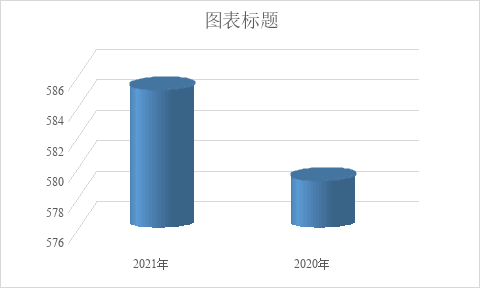 （图1：收、支决算总计变动情况图）（柱状图）收入决算情况说明2020年本年收入合计298.44万元，其中：一般公共预算财政拨款收入298.44万元，占100%；政府性基金预算财政拨款收入0万元，占0%；上级补助收入0万元，占0%；事业收入0万元，占0%；经营收入0万元，占0%；附属单位上缴收入0万元，占0%；其他收入0万元，占0%。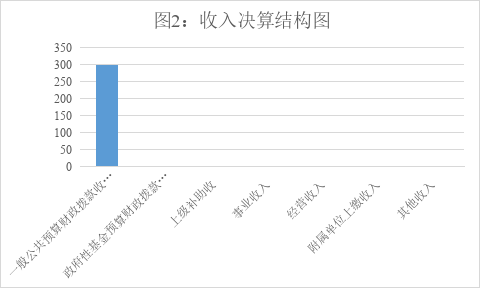 （图2：收入决算结构图）（饼状图）支出决算情况说明2020年本年支出合计328.23万元，其中：基本支出196.63万元，占60%；项目支出131.60万元，占40%；上缴上级支出0万元，占0%；经营支出0万元，占0%；对附属单位补助支出0万元，占0%。（图3：支出决算结构图）（饼状图）四、财政拨款收入支出决算总体情况说明2020年度收、支总计585.11万元。与2019年相比，收、支总计各增长6万元，增长/下降1.02%。主要变动原因是增加了1名劳务派遣人员。（图4：财政拨款收、支决算总计变动情况）（柱状图）五、一般公共预算财政拨款支出决算情况说明（一）一般公共预算财政拨款支出决算总体情况2020年一般公共预算财政拨款支出328.24万元，占本年支出合计的100%。与2019年相比，一般公共预算财政拨款减少0.02万元，下降0.001%。主要变动原因是项目支出减少。（图5：一般公共预算财政拨款支出决算变动情况）（柱状图）（二）一般公共预算财政拨款支出决算结构情况2020年一般公共预算财政拨款支出328.23万元，主要用于以下方面:一般公共服务（类）支出286.06万元，占87.15%；教育支出（类）0万元，占0%；科学技术（类）支出0万元，占0%；文化旅游体育与传媒（类）支出0万元，占0%；社会保障和就业（类）支出19.74万元，占5.4%；卫生健康支出9.26万元，占2.82%；住房保障支出13.17万元，占4.63%。（图6：一般公共预算财政拨款支出决算结构）（饼状图）（三）一般公共预算财政拨款支出决算具体情况2020年一般公共预算支出决算数为328.23，完成预算100%。其中：1.一般公共服务: 支出决算为328.23万元，完成预算100%。2.社会保障和就业: 支出决算为19.74万元，完成预算5.4%。3.卫生健康:支出决算为9.26万元，完成预算2.82%。4.住房保障支出决算为13.17万元，完成预算4.63%。六、一般公共预算财政拨款基本支出决算情况说明	2020年一般公共预算财政拨款基本支出196.63万元，其中：人员经费170.41万元，主要包括：基本工资36.66万元、津贴补贴79.03万元、奖金3.39万元、伙食补助费1.89万元、绩效工资0元、机关事业单位基本养老保险缴费13.16万元、职业年金缴费6.58万元、其他社会保障缴费1.25万元、其他工资福利支出6万元、生活补助3.12、住房公积金13.17万元。
　　日常公用经费22.35万元，主要包括：办公费4.54万元、水费0.15万元、电费0.38万元、邮电费3.03万元、物业管理费1.05万元、差旅费5.85万元、培训费0.0525万元、劳务费0.28万元、福利费0.86万元、公务用车运行维护费6.16万元等。七、“三公”经费财政拨款支出决算情况说明（一）“三公”经费财政拨款支出决算总体情况说明2020年“三公”经费财政拨款支出决算为6.16万元，完成预算100%。（二）“三公”经费财政拨款支出决算具体情况说明2020年“三公”经费财政拨款支出决算中，因公出国（境）费支出决算0万元，占0%；公务用车购置及运行维护费支出决算6.16万元，占100%；公务接待费支出决算0万元，占0%。具体情况如下：（图7：“三公”经费财政拨款支出结构）（饼状图）1.因公出国（境）经费支出0万元，完成预算0%。全年安排因公出国（境）团组0次，出国（境）0人。2.公务用车购置及运行维护费支出6.16万元,完成预算100%。公务用车购置及运行维护费支出决算比2019年增加/减少1.31万元，下降17%。主要原因是严格控制用车。其中：公务用车购置支出0万元。全年按规定更新购置公务用车0辆，其中：轿车0辆、金额0万元，越野车0辆、金额0万元，载客汽车0辆、金额0万元。截至2020年12月底，单位共有公务用车1辆，其中：轿车0辆、越野车1辆、载客汽车0辆。公务用车运行维护费支出6.16万元。主要用于社科研究、科普工作等所需的公务用车燃料费、维修费、过路过桥费、保险费等支出。公务接待费支出0万元，完成预算0%。国内公务接待支出0万元。外事接待支出0万元。八、政府性基金预算支出决算情况说明2020年政府性基金预算拨款支出0万元。国有资本经营预算支出决算情况说明2020年国有资本经营预算拨款支出0万元。十、其他重要事项的情况说明（一）机关运行经费支出情况2020年，州社科联机关运行经费支出298.43万元，比2019年增加3.95万元，增长1.32%。主要原因是人员支出费用增加。（二）政府采购支出情况2020年，州社科联政府采购支出总额0万元，其中：政府采购货物支出0万元、政府采购工程支出0万元、政府采购服务支出0万元。授予中小企业合同金额0万元，占政府采购支出总额的0%，其中：授予小微企业合同金额0万元，占政府采购支出总额的0%。（三）国有资产占有使用情况截至2020年12月31日，州社科联共有车辆1辆，其中：主要领导干部用车0辆、机要通信用车0辆、应急保障用车0辆、其他用车1辆，其他用车主要是用于机关保障用车。单价50万元以上通用设备0台（套），单价100万元以上专用设备0台（套）。（四）预算绩效管理情况。根据预算绩效管理要求，本单位在年初预算编制阶段，组织对《阿坝论坛》出刊费、社科研究普及经费、社科资金管理费、租赁费、社科培训费等5个项目开展了预算事前绩效评估，对5个项目编制了绩效目标，预算执行过程中，选取5个项目开展绩效监控，年终执行完毕后，对5个项目开展了绩效目标完成情况自评。本部门按要求对2020年部门整体支出开展绩效自评，从评价情况来看2020年我会所实施的5个项目都能够严格按照项目要求组织实施相关工作，在实施过程中采取积极有效的措施，确保了各项目的顺利完成。1.项目绩效目标完成情况。
    本部门在2020年度部门决算中反映“《阿坝论坛》出刊费、社科研究普及经费、社科资金管理费、租赁费、社科培训费等5个项目绩效目标实际完成情况。（1）社科资金管理费项目绩效目标完成情况综述。项目全年预算数5万元，执行数为4.83万元，完成预算的96.6%。通过项目实施，保障了阿坝州社科资金项目的顺利实施，有效提高了阿坝州社科资金项目课题质量及研究价值，发现的主要问题：无。下一步改进措施：将继续加大监管力度，确保资金使用规范安全。（2）《阿坝论坛》出刊费项目绩效目标完成情况综述。项目全年预算数8万元，执行数为6.52万元，完成预算的81.5%。通过项目实施，进一步加强和巩固了阿坝社科阵地，促进了全州社科工作的交流和沟通，有效提高了社科研究的质量。发现的主要问题：相关费用支付进度较慢。下一步改进措施：进一步加大督促力度，催促项目实施人员在项目实施结束后加快资金支付进度。（3）社科培训费项目绩效目标完成情况综述。项目全年预算数5万元，执行数为3.934万元，完成预算的78.68%。通过项目实施，有效提高了阿坝州社科队伍的整体素质，进一步促进了全州社科工作者的交流与沟通协作，发现的主要问题：2020年以来受新冠肺炎疫情影响，社科培训工作的组织实施遭遇较大困难，许多计划实施项目不断推迟、延期甚至取消，导致支付进度不理想。下一步改进措施：积极拓展渠道，采取更加科学合理的培训方式，及时把项目实施好。（4）社科研究普及项目绩效目标完成情况综述。项目全年预算数12万元，执行数为12万元，完成预算的100%。通过项目实施，有效促进了阿坝州社科普及工作的开展，更有利于人民群众人文素养提升。发现的主要问题：无。下一步改进措施：将进一步创新工作方式方法，加大社科研究普及工作力度。（5）租赁费项目绩效目标完成情况综述。项目全年预算数5万元，执行数为5万元，完成预算的100%。通过项目实施，有效保障了州社科联网站运行维护，进一步提升了机关公文流转效率，发现的主要问题：无。下一步改进措施：无。2.部门绩效评价结果。本部门按要求对2020年部门整体支出绩效评价情况开展自评，《阿坝州社会科学界联合会2020年部门整体支出绩效评价报告》见附件（附件1）。本部门自行组织对《阿坝论坛》出刊费、社科研究普及经费、社科资金管理费、租赁费、社科培训费等5个项目开展了绩效评价，《州社科联项目2020年绩效评价报告》见附件（附件2）。名词解释 1.财政拨款收入：指单位从同级财政部门取得的财政预算资金。2.事业收入：指事业单位开展专业业务活动及辅助活动取得的收入。。3.经营收入：指事业单位在专业业务活动及其辅助活动之外开展非独立核算经营活动取得的收入。4.其他收入：指单位取得的除上述收入以外的各项收入。 5.用事业基金弥补收支差额：指事业单位在当年的财政拨款收入、事业收入、经营收入、其他收入不足以安排当年支出的情况下，使用以前年度积累的事业基金（事业单位当年收支相抵后按国家规定提取、用于弥补以后年度收支差额的基金）弥补本年度收支缺口的资金。 6.年初结转和结余：指以前年度尚未完成、结转到本年按有关规定继续使用的资金。 7.结余分配：指事业单位按照事业单位会计制度的规定从非财政补助结余中分配的事业基金和职工福利基金等。8、年末结转和结余：指单位按有关规定结转到下年或以后年度继续使用的资金。9.一般公共服务201（类）29（款）01（项）：指行政运行。一般公共服务201（类）29（款）02（项）：一般行政管理事务10. 社会保障和就业208（类）05（款）05（项）：指机关事业单位基本养老保险缴费支出。社会保障和就业208（类）05（款）06（项）：指机关事业单位职业年金缴费支出。11. 医疗卫生与计划生育210（类）11（款）01（项）：指行政医疗。医疗卫生与计划生育210（类）11（款）03（项）：指公务员医疗补助。12. 住房保障221（类）02（款）01（项）：指住房公积金。13.基本支出：指为保障机构正常运转、完成日常工作任务而发生的人员支出和公用支出。14.项目支出：指在基本支出之外为完成特定行政任务和事业发展目标所发生的支出。 15.“三公”经费：指部门用财政拨款安排的因公出国（境）费、公务用车购置及运行费和公务接待费。其中，因公出国（境）费反映单位公务出国（境）的国际旅费、国外城市间交通费、住宿费、伙食费、培训费、公杂费等支出；公务用车购置及运行费反映单位公务用车车辆购置支出（含车辆购置税）及租用费、燃料费、维修费、过路过桥费、保险费等支出；公务接待费反映单位按规定开支的各类公务接待（含外宾接待）支出。16.机关运行经费：为保障行政单位（含参照公务员法管理的事业单位）运行用于购买货物和服务的各项资金，包括办公及印刷费、邮电费、差旅费、会议费、福利费、日常维修费、专用材料及一般设备购置费、办公用房水电费、办公用房取暖费、办公用房物业管理费、公务用车运行维护费以及其他费用。第四部分 附件附件1阿坝州社会科学界联合会2020年部门整体支出绩效评价报告一、部门（单位）概况（一）机构组成。阿坝州社会科学介联合会成立于2007年，设办公室、学术科研部、科普宣传部、政研会秘书处4个科室机构职能。1.负责全州社会科学研究的近期规划和长远规划，拟定全州社会科学研究课题，并组织实施；2.负责全州社科界承担四川省社会科学规划、基金课题的申报工作，并组织实施；3.组织和推动学术研究，促进和开展学术交流，承担部分社会科学著作出版的资助、协调工作；4.组织开展社会科学优秀科研成果的评奖活动，协调部分获奖成果的出版、宣传、推广工作；5.编制全州社会科学普及规划，组织普及马克思主义基本理论和社会科学知识，开展社会科学培训、咨询服务工作；6.负责全州社会科学咨询业的行业管理工作；7.促进社会科学学术团体之间、理论工作部门与实际工作部门之间、社会科学界与自然科学界之间的联系和协作；8.负责新申报的州级社会科学类学会、协会、研究会的资格审查，指导和协调所属各个学会、协会、研究会的工作；9.联络和指导县区社科联的业务工作；10.协调做好社会科学界知识分子工作和推荐有突出贡献的社会科学专家、社会科学学术带头人及后备人选的工作；11.贯彻党的方针政策和国家的法律法规，向党和政府反映社会科学界的意见和要求，关心并维护社会科学工作者及其团体的合法权益等。（三）人员概况。阿坝州社科联是参照公务员法管理的事业单位，核定编制8名，实有干部职工8名；二、部门财政资金收支情况（一）部门财政资金收入情况。2020年本年收入合计298.44万元，与2019年相比，增长1.02%。（二）部门财政资金支出情况。2020年本年支出合计328.23万元，与2019年相比，增长0.06%。三、部门整体预算绩效管理情况2020年预算编制，州社科联严格按州财政局预算编制工作会政策要求，结合社科工作实际，进一步优化调整预算科目，完善了“执行科室提计划--领导签字审核--财务提交理事会审定---报州财政审批”的单位预算编制步骤，提升了预算质量施。存在问题是：预算项目的预期目标管理还有待加强。 (二)执行管理情况。2020年预算推进。我会严格《预算法》规定，从严执行财政政策，务实开展下达预算项目工作。年初即第一季度推进以人员工资、社保为主，序时推进较慢；第二季度启动社科研究普及相关项目，但因疫情影响推进比较迟缓；下半年，我会加大项目实施科室的工作推进力度，不断推进项目目标达成，。（三）综合管理情况。2020年，我会按照中央、省、州相关文件精神要求，进一步规范了财务管理，细化相关措施和完善内控制度，从领导带头落实中央八项规定，厉行节约，降低行政运行成本。2020年的决算工作做到帐表相符，对调整数如实反映，写明原因，并按财政要求及时对单位预决算进行了公开，没有收到任何社会意见反应。(四)整体绩效。行政运转保障方面：认真贯彻落实“十九大”精神和习近平总书记系列重要讲话精神，坚持“守正创新、培根铸魂”，切实推动全州社科工作再上新台阶。四、评价结论及建议（一）评价结论。一年来，州社科联严格按照全面预算管理要求，配齐健全单位财务工作队伍，从严中央八项规定等各项财经纪律，厉行节约，降低行政运行成本，不断增强提升财务内控管理各项制度措施，不断加大预算绩效评价公开力度。存在问题。一是预算执行管理效率还需要进一步提升。二是预算管理人员素质还需要全面提升。改进建议。一是加大账务工作人员财务管理基础知识普及的学习，提升业务能力；二是积极学习其他单位规范管理的成功经验，推动我会项目目标绩效管理更科学规范。 附件2项目1：部门预算项目支出绩效自评报告（“阿坝论坛”出刊费项目）基本情况《阿坝论坛》是州社科联与州科学技术研究院联合刊办的学术性内部期刊，旨在通过此平台加强全州社会科学界和自然科学界的学术交流，分享社科工作者和自然科学工作者的研究成果，为全州各地、各行业提供理论参考，全年共四期，上下半年各刊印一次。二、项目实施及管理情况	（一）资金计划、到位及使用情况。年初预算8万元，已使用70978元，使用率88.72%。资金主要用于《阿坝论坛》征稿稿费、刊物编印费、编辑人员差旅费及刊物邮寄等费用。（二）项目财务管理情况。按照项目资金管理办法对专项资金进行管理。严格执行财务管理制度，按程序层层审批后予以支付。（三）项目组织实施情况。在项目实施前，项目内容、项目资金预算通过党组会审议后实施。按照《阿坝讲坛》出刊相关工作内容，在财务人员、分管领导、主要领导严格监管下管理和支付资金。三、综合评价结论（附评分表）1.《阿坝论坛》作为全州唯一一个社会科学研究类型的学术期刊，在搭建社科工作者沟通交流上起到了桥梁作用，在联络各方专家学术出谋划策，发挥智库作用上起到了纽带作用，受到干部职工群众的一致好评。2.通过积极向省内外社科工作部门、团体、组织进行沟通交流，加强了地域之间社科研究合作，起到了相互学习借鉴，促进社科工作质量提升的效果。综合评价得分96.59分。四、绩效评价分析（一）项目决策情况项目实施前，向分管领导报告活动方案和资金预算安排，党组会研究审议通过后进行实施。项目管理情况    按照资金管理办法，严格资金管理和使用。项目产出情况资金用于开展《阿坝论坛》出刊的相关工作，保障了活动的顺利推进。项目效益情况。项目不产生经济效益，产生了良好的社会效益。存在主要问题受征集文章反复修改等影响，刊印进度慢，资金支出缓慢。六、相关措施建议    提高资金的支付速度，确保资金使用有力有序。项目2：部门预算项目支出绩效自评报告（社科资金管理费项目）一、基本情况社科资金管理费是州社科联开展“阿坝州社会科学专项资金项目”课题立项、结项相关评审专家工作费用，以保障“阿坝州社会科学专项资金项目”立项、结项课题评审的独立性、公平性。二、项目实施及管理情况	（一）资金计划、到位及使用情况。年初预算5万元，已使用50000元，使用率100%。资金主要用于“阿坝州社会科学专项资金项目”课题立项、结项相关评审专家工作费用。（二）项目财务管理情况。按照项目资金管理办法对专项资金进行管理。严格执行财务管理制度，按程序层层审批后予以支付。（三）项目组织实施情况。在项目实施前，项目内容、项目资金预算通过党组会审议后实施。按照社科资金评审费相关工作内容，在财务人员、分管领导、主要领导严格监管下管理和支付资金。三、综合评价结论（附评分表）社科专家评审费项目是为了确保“阿坝州社科资金项目”相关课题立项、结项的公平、合理而开设的常年项目，通过从全州社科专家库中随机抽取的5-7名相关领域专家对每年申报的应用对策类课题、历史文化类课题、少数民族语文类课题进行意识形态审核和学术价值审核，确保社科资金立项、结项课题方向正确，具备一定学术研究价值。综合评价得分96.93分。四、绩效评价分析（一）项目决策情况项目实施前，向分管领导报告活动方案和资金预算安排，党组会研究审议通过后进行实施。（二）项目管理情况    按照资金管理办法，严格资金管理和使用。（三）项目产出情况资金用于开展阿坝社科资金项目专家评审的相关工作，保障了活动的顺利推进。（四）项目效益情况。项目不产生经济效益，产生了良好的社会效益。五、存在主要问题无六、相关措施建议    无项目3：部门预算项目支出绩效自评报告（社科培训费项目）一、基本情况社科培训项目是州社科联加强与全州社科工作者联系交流的重要平台，通过社科培训，进一步加大全州社科工作者的业务能力，同时全面加强州社科联机关与全州社科界社科工作的联系和合作。邀请知名专家学者为社科工作者授课，传授前沿理论，促进业务能力提升和理论水平提升。二、项目实施及管理情况	（一）资金计划、到位及使用情况。年初预算5万元，已使用20000元，使用率40%。资金主要用于社科培训专家学者授课费、培训场租用、会场布置以及参训人员食宿等费用。（二）项目财务管理情况。按照项目资金管理办法对专项资金进行管理。严格执行财务管理制度，按程序层层审批后予以支付。（三）项目组织实施情况。在项目实施前，项目内容、项目资金预算通过党组会审议后实施。按照社科培训项目相关工作内容，在财务人员、分管领导、主要领导严格监管下管理和支付资金。三、综合评价结论（附评分表）社科培训项目作为州社科联联系全州社科工作者的重要平台，在社科界前沿理论先学先行上发挥了极其重要的作用，通过社科培训进一步提升了全州社科工作者的理论水平，增强了社科工作者的工作能力，促进了全州社科工作者的交流，对于全州社科研究一盘棋，意识形态统一起到积极作用。综合评价得分95.13分。四、绩效评价分析（一）项目决策情况项目实施前，向分管领导报告活动方案和资金预算安排，党组会研究审议通过后进行实施。（二）项目管理情况    按照资金管理办法，严格资金管理和使用。（三）项目产出情况资金用于社科培训的相关工作，保障了活动的顺利推进。（四）项目效益情况。项目不产生经济效益，产生了良好的社会效益。五、存在主要问题受疫情影响，培训召集工作不能及时开展，资金支出时快时慢。六、相关措施建议    加强沟通交流，促进人员迅速如今，提高资金的支付速度，确保资金使用有力有序。项目4：部门预算项目支出绩效自评报告（社科研究普及项目）一、基本情况社科研究普及是州社科联履行社科工作职能的重要抓手，通过“社科活动周”、“社科宣传月”、“三下乡”等载体，积极动员全州社科普及基地开展主题宣传活动，促进社科理论知识飞出“象牙塔”，进入寻常百姓家。二、项目实施及管理情况	（一）资金计划、到位及使用情况。年初预算12万元，已使用12万元，使用率100%。资金主要用于州社科联机关组织开展“社科活动周”、“社科宣传月”、“三下乡”相关科普读物、宣传资料、宣传品的购买、制作，全州社科基地联合开展科普宣传活动产生的相关费用。（二）项目财务管理情况。按照项目资金管理办法对专项资金进行管理。严格执行财务管理制度，按程序层层审批后予以支付。（三）项目组织实施情况。在项目实施前，项目内容、项目资金预算通过党组会审议后实施。按照科普宣传普及相关工作内容，在财务人员、分管领导、主要领导严格监管下管理和支付资金。三、综合评价结论（附评分表）1.阿坝州社科普及宣传项目是州社科联机关组织开展群众性科普宣传教育活动的重要载体，对于全面提升广大干部群众科学文化素养，起到了积极的作用，受到干部职工群众的一致好评。2.通过同州级社科科普基地加强合作共同开展社科科普宣传教育工作，加强了同基层基地之间交流和合作，起到了相互学习借鉴，促进社科工作提升的作用，对解决县级无社科机构，开展社科工作难起到了积极作用。综合评价得分96.72分。四、绩效评价分析（一）项目决策情况项目实施前，向分管领导报告活动方案和资金预算安排，党组会研究审议通过后进行实施。（二）项目管理情况    按照资金管理办法，严格资金管理和使用。（三）项目产出情况资金用于社科研究普项目的相关工作，保障了活动的顺利推进。（四）项目效益情况。项目不产生经济效益，产生了良好的社会效益。五、存在主要问题受活动组织单位人力、资源限制，活动单一，资金支出缓慢。六、相关措施建议    提高资金的支付速度，确保资金使用有力有序。项目5：部门预算项目支出绩效自评报告（租赁费项目）一、基本情况租赁费是州社科联开展社科网站建设、组织开展“线上”社科活动的重要抓好，通过本项目，全面升级“阿坝社科在线”网站，积极搭建社科工作互联互通的沟通交流平台。二、项目实施及管理情况	（一）资金计划、到位及使用情况。年初预算5万元，已使用5万元，使用率100%。资金主要用于州社科联网站运行维护、线上科普活动相关费用支出。（二）项目财务管理情况。按照项目资金管理办法对专项资金进行管理。严格执行财务管理制度，按程序层层审批后予以支付。（三）项目组织实施情况。在项目实施前，项目内容、项目资金预算通过党组会审议后实施。按照租赁费相关工作内容，在财务人员、分管领导、主要领导严格监管下管理和支付资金。三、综合评价结论（附评分表）通过本项目的实施，进一步提升了阿坝社科在线网站的管理水平，全面升级改版了阿坝社科在线网站介面，提升网页视觉感观。开展网上科普相关活动，提升受众参与度。综合评价得分96.9分。四、绩效评价分析（一）项目决策情况项目实施前，向分管领导报告活动方案和资金预算安排，党组会研究审议通过后进行实施。（二）项目管理情况    按照资金管理办法，严格资金管理和使用。（三）项目产出情况资金用于社科研究普项目的相关工作，保障了活动的顺利推进。（四）项目效益情况。项目不产生经济效益，产生了良好的社会效益。五、存在主要问题受活动组织单位人力、资源限制，活动单一，资金支出缓慢。六、相关措施建议    提高资金的支付速度，确保资金使用有力有序。第五部分 附表一、收入支出决算总表二、收入决算表三、支出决算表四、财政拨款收入支出决算总表五、财政拨款支出决算明细表六、一般公共预算财政拨款支出决算表七、一般公共预算财政拨款支出决算明细表八、一般公共预算财政拨款基本支出决算表九、一般公共预算财政拨款项目支出决算表十、一般公共预算财政拨款“三公”经费支出决算表十一、政府性基金预算财政拨款收入支出决算表十二、政府性基金预算财政拨款“三公”经费支出决算表十三、国有资本经营预算财政拨款支出决算表十四、国有资本经营预算财政拨款支出决算表项目绩效目标完成情况表
(2020年度)项目绩效目标完成情况表
(2020年度)项目绩效目标完成情况表
(2020年度)项目绩效目标完成情况表
(2020年度)项目绩效目标完成情况表
(2020年度)项目绩效目标完成情况表
(2020年度)项目名称项目名称项目名称《阿坝论坛》出刊费《阿坝论坛》出刊费《阿坝论坛》出刊费预算单位预算单位预算单位州社科联州社科联州社科联预算执行情况(万元)预算数:预算数:8万元执行数:6.52万元预算执行情况(万元)其中-财政拨款:其中-财政拨款:8万元其中-财政拨款:6.52万元预算执行情况(万元)其它资金:其它资金:其它资金:年度目标完成情况预期目标预期目标预期目标实际完成目标实际完成目标年度目标完成情况完成2020年度《阿坝论坛》4期出刊印刷工作。完成2020年度《阿坝论坛》4期出刊印刷工作。完成2020年度《阿坝论坛》4期出刊印刷工作。完成目标完成目标绩效指标完成情况一级指标二级指标三级指标预期指标值(包含数字及文字描述)实际完成指标值(包含数字及文字描述)绩效指标完成情况项目完成指标数量指标完成指标编印《阿坝讲坛》2021年度1.2.3.4期。编印《阿坝讲坛》2021年度1.2.3.4期。绩效指标完成情况效益指标社会效益指标进一步促进了学术交流，加强了社科研究力度。进一步促进了学术交流，加强了社科研究力度绩效指标完成情况满意度指标受众满意度受到业内人士的一致好评。受到业内人士的一致好评。项目绩效目标完成情况表
(2020年度)项目绩效目标完成情况表
(2020年度)项目绩效目标完成情况表
(2020年度)项目绩效目标完成情况表
(2020年度)项目绩效目标完成情况表
(2020年度)项目绩效目标完成情况表
(2020年度)项目名称项目名称项目名称社科培训费费社科培训费费社科培训费费预算单位预算单位预算单位州社科联州社科联州社科联预算执行情况(万元)预算数:预算数:5万元执行数:3.93万元预算执行情况(万元)其中-财政拨款:其中-财政拨款:5万元其中-财政拨款:3.93万元预算执行情况(万元)其它资金:其它资金:其它资金:年度目标完成情况预期目标预期目标预期目标实际完成目标实际完成目标年度目标完成情况组织实施开展全州社科工作者的培训教育工作拓展社科研究渠道和视野。组织实施开展全州社科工作者的培训教育工作拓展社科研究渠道和视野。组织实施开展全州社科工作者的培训教育工作拓展社科研究渠道和视野。基本完成目标基本完成目标绩效指标完成情况一级指标二级指标三级指标预期指标值(包含数字及文字描述)实际完成指标值(包含数字及文字描述)绩效指标完成情况项目完成指标数量指标完成指标基本实现预期目标，基本实现预期目标，绩效指标完成情况效益指标社会效益指标拓宽社科工作者视野拓宽社科工作者视野绩效指标完成情况数量指标受众满意度参训人员100%好评参训人员100%好评绩效指标完成情况……项目绩效目标完成情况表
(2020年度)项目绩效目标完成情况表
(2020年度)项目绩效目标完成情况表
(2020年度)项目绩效目标完成情况表
(2020年度)项目绩效目标完成情况表
(2020年度)项目绩效目标完成情况表
(2020年度)项目名称项目名称项目名称社科研究普及经费社科研究普及经费社科研究普及经费预算单位预算单位预算单位州社科联州社科联州社科联预算执行情况(万元)预算数:预算数:12万元执行数:12万元预算执行情况(万元)其中-财政拨款:其中-财政拨款:12万元其中-财政拨款:12万元预算执行情况(万元)其它资金:其它资金:其它资金:年度目标完成情况预期目标预期目标预期目标实际完成目标实际完成目标年度目标完成情况组织开展2020年度的社科研究、科普宣传教育活动等。组织开展2020年度的社科研究、科普宣传教育活动等。组织开展2020年度的社科研究、科普宣传教育活动等。完成目标完成目标绩效指标完成情况一级指标二级指标三级指标预期指标值(包含数字及文字描述)实际完成指标值(包含数字及文字描述)绩效指标完成情况项目完成指标数量指标完成指标组织完成了相关的研究、社科宣传普及活动组织完成了相关的研究、社科宣传普及活动绩效指标完成情况效益指标社会效益指标进一步促进了社科交流，提升群众人文素养进一步促进了学术交流，加强了社科研究力度绩效指标完成情况满意度指标受众满意度参加活动者满意度100%参加活动者满意度100%项目绩效目标完成情况表
(2020年度)项目绩效目标完成情况表
(2020年度)项目绩效目标完成情况表
(2020年度)项目绩效目标完成情况表
(2020年度)项目绩效目标完成情况表
(2020年度)项目绩效目标完成情况表
(2020年度)项目名称项目名称项目名称社科资金管理费社科资金管理费社科资金管理费预算单位预算单位预算单位州社科联州社科联州社科联预算执行情况(万元)预算数:预算数:5万元执行数:5万元预算执行情况(万元)其中-财政拨款:其中-财政拨款:5万元其中-财政拨款:5万元预算执行情况(万元)其它资金:其它资金:其它资金:年度目标完成情况预期目标预期目标预期目标实际完成目标实际完成目标年度目标完成情况组织社科专家对社科项目进行审核把关组织社科专家对社科项目进行审核把关组织社科专家对社科项目进行审核把关完成目标完成目标绩效指标完成情况一级指标二级指标三级指标预期指标值(包含数字及文字描述)实际完成指标值(包含数字及文字描述)绩效指标完成情况项目完成指标数量指标完成指标对2020年申报立项的160项，申报结项的90项课题进行审核。对2020年申报立项的160项，申报结项的90项课题进行审核。绩效指标完成情况效益指标社会效益指标全面严肃了社科研究工作学术氛围全面严肃了社科研究工作学术氛围绩效指标完成情况数量指标受众满意度100%好评100%好评绩效指标完成情况……项目绩效目标完成情况表
(2020年度)项目绩效目标完成情况表
(2020年度)项目绩效目标完成情况表
(2020年度)项目绩效目标完成情况表
(2020年度)项目绩效目标完成情况表
(2020年度)项目绩效目标完成情况表
(2020年度)项目名称项目名称项目名称租赁费租赁费租赁费预算单位预算单位预算单位州社科联州社科联州社科联预算执行情况(万元)预算数:预算数:5万元执行数:5万元预算执行情况(万元)其中-财政拨款:其中-财政拨款:5万元其中-财政拨款:5万元预算执行情况(万元)其它资金:其它资金:其它资金:年度目标完成情况预期目标预期目标预期目标实际完成目标实际完成目标年度目标完成情况完成2020年度社科网站维护、推进办公无纸化工作。完成2020年度社科网站维护、推进办公无纸化工作。完成2020年度社科网站维护、推进办公无纸化工作。完成目标完成目标绩效指标完成情况一级指标二级指标三级指标预期指标值(包含数字及文字描述)实际完成指标值(包含数字及文字描述)绩效指标完成情况项目完成指标数量指标完成指标完成对社科网站的维护。完成对社科网站的维护。绩效指标完成情况效益指标社会效益指标确保了社科网站全年的运行安全确保了社科网站全年的运行安全绩效指标完成情况满意度指标受众满意度100%。100%